Муниципальное бюджетное дошкольное образовательное учреждение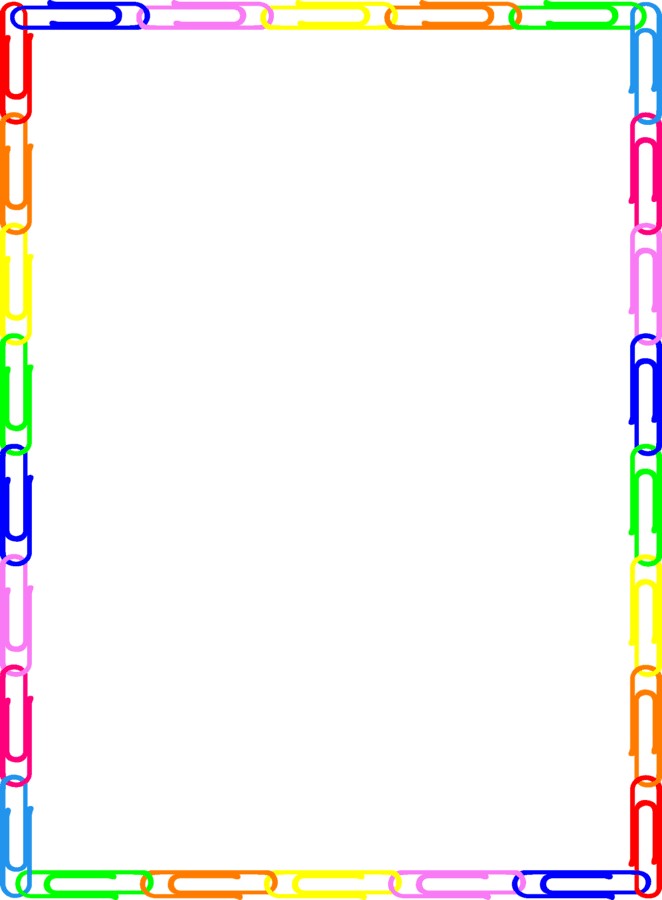 детский сад комбинированного вида № 5 станицы Крыловской муниципального образования Крыловский районКруглый стол«Организация проектной деятельности в ДОО в соответствии с ФГОС» 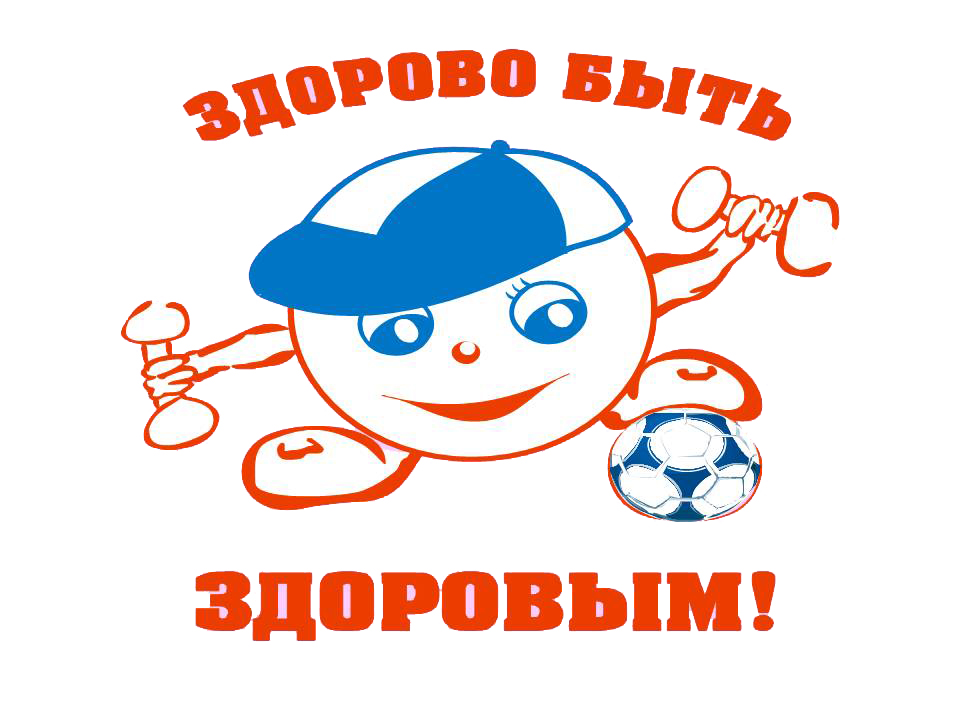 Разработала и провела:учитель-логопедвысшей квалификационной категорииЕ.А. Волковская2019  годТема: «Создание условий по взаимодействию с социумом и семьей»Цель: повышение уровня профессионального мастерства педагогов ДОО в вопросах организации проектной деятельности в ДОО.СодержаниеМодель оформления проекта1. Титульный лист- Полное наименование дошкольного образовательного учреждения.- Название проекта. - Руководитель  проекта: должность Ф.И.О. 2. Структура проектаПаспорт проектаСодержание проекта Подготовительный этап  (Определи проблему и тему проекта; собери и обработай необходимую для реализации проекта информацию по литературным и другим источникам; определи цели и задачи, сформируй обоснование (актуальность) выбора именно этой темы проекта).- Тема проекта.- Руководитель проекта.- Цель проекта.- Задачи проекта.- Актуальность проекта (проблема) описывается проблема, затронутая данным  проектом.2. Организационный этап  (Выбери оптимальный вариант, сроки решения проблемы и целевую аудиторию; составь план проекта для его реализации; разработай мероприятия по проекту. Вызови положительный отклик родителей на существующую проблему)- Тип проекта.- Сроки и этапы реализации  проекта.- Участники проекта.- План мероприятий по проекту3. Формирующий этап (Подробно опиши все направления и последовательность действий по реализации проекта: изготовление пособий и подбор игр для проекта; беседы; продумывание практической и экспериментальной  деятельности.  Продуктивная деятельность: чтение книг, обращения к родителям, специалистам, проведение экспериментов, тематических экскурсий, воссоздание предмета или события, занятия и т.д. Работа с детьми: разучивание игр, стихов, участие в экспериментальной и продуктивной деятельности, поиск с родителями и педагогом новых знаний об изучаемом.  Работа с родителями: ищем информацию, работаем по созданию развивающей среды группы (по заданиям воспитателей), изготовление с детьми газет, листков, сочинялок и прочее).4. Итоговый этап (Проведи итоговое мероприятие; сделай анализ результатов по проектной деятельности; презентуй и представь продукты деятельности; проведи рефлексию и напиши отчет по реализации проекта)- Ожидаемый результат. (Прописывается конкретные знания и умения детей, которые вы хотите получить в результате работы над проектом и в соответствии с этим выставляете уровни развития: высокий, средний, низкий)- Продукт проекта.- Итоговое мероприятие/Презентация проекта.(Обычно в конце проживания темы проекта организуется какое-либо яркое событие или общее дело, которое предоставляет детям возможность продемонстрировать полученные в ходе проекта знания и умения, а также выразить своё эмоциональное отношение к происходившему ранее и происходящему в настоящий момент – это и есть презентация).- Список литературы.- Рефлексия/ Отчет по реализации проекта.(Анализ отдельных занятий позволяет улучшить будущие проекты. Воспитатель должен ответить на следующие вопросы: «Какая часть проекта оказалась наиболее удачной? Какие события в теме оказались наиболее удачными и эффективными для реализации поставленных задач? Что нужно изменить в следующий раз? Чему научились дети? Что не удалось? Почему?». (Описываются ответы на поставленные вопросы и возможных негативных последствий и способы их коррекции).- Приложение (все методические разработки по проекту; рисунки; фотоматериалы).Совместная работа взрослых и детей над проектом будет успешной,  если вы будете придерживаться следующих правил:Глубоко изучите тематику проекта. При составлении совместного плана работы с детьми над проектом поддерживайте детскую инициативу. Заинтересуйте каждого ребенка тематикой проекта, поддерживайте его любознательность и устойчивый интерес к проблеме. Создавайте игровую мотивацию, опираясь на интересы детей и их эмоциональный отклик.Вводите детей в проблемную ситуацию, доступную для их понимания с опорой на детский личный опыт.Тактично рассматривайте все предложенные детьми варианты решения проблемы: ребенок должен иметь право на ошибку и не бояться высказываться.Последовательно и регулярно работайте над проектом.В ходе работы над проектом создавайте атмосферу сотворчества с ребенком, используя индивидуальный подход.Творчески подходите к реализации проекта, ориентируйте детей на использование накопленных наблюдений, знаний, впечатлений. При использовании интерактивных методов обучения в корне меняются соотношения «педагог-воспитанник»- воспитанник определяет цель деятельности – педагог помогает ему в этом. - воспитанник открывает новые знания – педагог рекомендует источники знаний.- воспитанник выбирает – педагог содействует.- воспитанник активен – педагог создает условия для проявления активности.Внимание!  Проект всегда начинается с ПРОБЛЕМЫ, которая обозначается для всех участников проекта.Проектная деятельность – что же это?В настоящее время обществу требуются люди, которые могут принимать осознанные  решения и отвечать  за их последствия.  Поэтому очень важно сейчас корректировать образовательный процесс, подстраиваясь под требование времени.Слайд №1Всем известно, что большие надежды на изменение образовательного процесса возлагаются на ФГОС ДОО, т.к. его методологическая основа – системно-деятельностный подход.Важным требованием к использованию данного подхода в организации образовательного процесса является включение каждого ребенка в  самостоятельную деятельность. Эту задачу и решает метод проектов. Практический опыт показывает, что умение педагога руководить проектной деятельностью воспитанников – это необходимость времени, требующего от воспитателя творческого подхода к образованию.Слайд №2Предлагаю  подробнее рассмотреть, что же такое проектная деятельность?Важность метода проектов заключается в сочетании в нём теоретических данных и практической деятельности. Данный метод отличается от традиционных тем, что воспитанники самостоятельно делают выбор, проявляют инициативу и познавательную активность. Именно поэтому проектную деятельность можно использовать в образовательном процессе при изучении любой темы и решении любой проблемы, т.к. выбор тематики происходит с учётом интересов дошкольника. Самое важное - это формулировка проблемы, над решением которой дети и педагоги будут работать. Результат проекта должен отразить сравнение поставленной цели и полученных в ходе работы данных.Слайд №3Если говорить конкретно, то метод проектов – это такая форма организации образовательной деятельности, которая строится на основе совместно разрабатываемого и реализуемого плана решения какой-либо проблемы или исследования; изучения темы; организация или создание чего-либо – всё это не что иное, как проекты. Слайд №4Итак, проектом считается комплекс взаимосвязанных мероприятий, проведённых в течение заданного периода времени и предназначенных для достижения чётко определённых целей и поставленных задач с ориентацией на чёткие критерии эффективности результатов.Слайд №5 Проект – это есть ни что иное, как пять ПСлайд №6Итак, проектом считается комплекс взаимосвязанных мероприятий, проведённых в течение заданного периода времени и предназначенных для достижения чётко определённых целей и поставленных задач с ориентацией на чёткие критерии эффективности результатов.Слайд №7Краткая формула проекта подчёркивает ориентацию на процесс как основу метода  проекта. В методе проекта важно не только достижение цели, путь (процесс) важен не менее чем результат проекта. Опыт, который приобретают в достижении цели участники проекта – это и есть действительная педагогическая цель.Слайд №8В дидактике имеются различные классификации проектов: - По продолжительности (долгосрочные, среднесрочные, краткосрочные).- По количеству участников (коллективные, групповые, парные, индивидуальные).- По доминирующей деятельности (исследовательские, творческие,  игровые, познавательные, практико-ориентированные). - По характеру контактов (среди детей одной группы, детей нескольких групп,  детей ДОО).Также ставшие популярными и играют важную роль социально значимые  проекты. Важно помнить, что реализация такого проекта требует определенного времени (не менее 2- 3 месяцев).Слайд №9Что же это за проекты?- Экологические акции (благоустройство дворов, участков, добровольная помощь в социуме).- Благотворительные концерты и театральные выступления.- Пропаганда здорового образа жизни (просветительские мероприятия, направленные на профилактику).- Помощь отдельным категориям граждан (престарелые, люди с ограниченными возможностями здоровья и др.).Слайд №10Основные требования к проектуОграниченность  - содержит этапы и  конкретные сроки  реализации.Целостность - каждая часть проекта соответствует общему замыслу  и  предполагаемому результату.                        Последовательность и связность - логическое построение частей, которые соотносятся и обосновывают друг друга .Объективность и обоснованность - идея проекта подходит к решению какой - либо проблемы.  Компетентность авторов - осведомлённость авторов в проблематике, владение методами  реализации проекта.Жизнеспособность  - возможности его реализации в других  условиях. Каждый проект имеет свою структуру и этапы. Работая над проектом, помните, проект  включает в себя четыре этапа.Слайд №11Каждый проект имеет свою модель оформленияСлайд №12Каждый проект имеет свои этапы реализации, их 4Слайд №13-15Что же это за этапы и какую работу они предполагают?Алгоритм реализации проектной деятельности в ДООПодготовительный этап  (Определи проблему и тему проекта; собери и обработай необходимую для реализации проекта информацию по литературным и другим источникам; определи цели и задачи, сформируй обоснование (актуальность) выбора именно этой темы проекта).2. Организационный этап  (Выбери оптимальный вариант, сроки решения проблемы и целевую аудиторию; составь план проекта для его реализации; разработай мероприятия по проекту. Вызови положительный отклик родителей на существующую проблему)3. Формирующий этап (Подробно опиши все направления и последовательность действий по реализации проекта: изготовление пособий и подбор игр для проекта; беседы; продумывание практической и экспериментальной  деятельности.  Продуктивная деятельность: чтение книг, обращения к родителям, специалистам, проведение экспериментов, тематических экскурсий, воссоздание предмета или события, занятия и т.д. Работа с детьми: разучивание игр, стихов, участие в экспериментальной и продуктивной деятельности, поиск с родителями и педагогом новых знаний об изучаемом.  Работа с родителями: ищем информацию, работаем по созданию развивающей среды группы (по заданиям воспитателей), изготовление с детьми газет, листков, сочинялок и прочее).4. Итоговый этап (Проведи итоговое мероприятие; сделай анализ результатов по проектной деятельности; презентуй и представь продукты деятельности; проведи рефлексию и напиши отчет по реализации проекта)Слайд №16-18Тема проектаДолжно выражать основную идею проекта.Руководитель проектаДолжно выражать основную идею проекта .ГеографияТерритория, на которой будет проходить реализация,     координаты участников .Тип проектаПо продолжительности – (краткосрочный:1-2 недели; среднесрочный: до 2 месяцев; долгосрочный: 2 месяца и более.По количеству участников (групповой, коллективный, парный, индивидуальный).По доминирующей деятельности (игровой, познавательный, творческий, исследовательский, практико-ориентированный). Сроки и этапы реализации  проектаУказываются сроки выполнения всего проекта и каждой его стадии.Участники проектаХарактер контактов (среди детей одной группы, среди детей нескольких групп, среди детей ДОО), все участники проекта.АктуальностьАктуальность проекта определяется его значимостью. Проблема значимая для детей, на решение которой направлен проект.Цель проектаОжидаемый результат деятельности, выраженный в позитивных изменениях в (педагоге) детях, появившихся благодаря реализации проекта.Задачи проектаЭто мини цели, которые необходимо решить для   достижения основной цели. Действия или шаги по достижению промежуточных результатов, направленных на достижение цели.  Ожидаемые результаты по проектуЭто осознанное представление результата деятельности по проекту.Итоговое мероприятие проектаПедагогическое мероприятие с детьми, праздник, развлечение.Продукт проектаЧто будет сделано для других в результате проекта?